ПРОЕКТ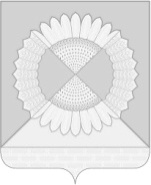 АДМИНИСТРАЦИЯ ГРИШКОВСКОГО СЕЛЬСКОГО ПОСЕЛЕНИЯКАЛИНИНСКОГО РАЙОНАПОСТАНОВЛЕНИЕсело ГришковскоеО внесении изменений в постановление администрации Гришковского сельского поселения Калининского района отот 21 декабря 2021 г. № 121 «Об установлении требований к порядку разработки и принятия правовых актов о нормировании в сфере закупок товаров, работ, услуг для обеспечения муниципальных нужд Гришковского сельского поселенияКалининского района, содержанию указанных актов и обеспечению их исполнения»Во исполнение части 4 статьи 19 Федерального закона от 5 апреля 2013 г. № 44-ФЗ «О контрактной системе в сфере закупок товаров, работ, услуг для обеспечения государственных и муниципальных нужд», в соответствии с постановлением Правительства Российской Федерации от 18 мая 2015 г. № 476 «Об утверждении общих требований к порядку разработки и принятия правовых актов о нормировании в сфере закупок, содержанию указанных актов и обеспечению их исполнения», Уставом Гришковского сельского поселения Калининского района п о с т а н о в л я ю:1. Внести в постановление администрации Гришковского сельского поселения Калининского района от 21 декабря 2021 г. № 121 «Об установлении требований к порядку разработки и принятия правовых актов о нормировании в сфере закупок товаров, работ, услуг для обеспечения муниципальных нужд Гришковского сельского поселения Калининского района, содержанию указанных актов и обеспечению их исполнения» изменение, изложив приложение к нему в новой редакции согласно приложению.2. Обнародовать настоящее постановление в установленном порядке и разместить на официальном сайте Гришковского сельского поселения Калининского района в сети "Интернет".3. Контроль за исполнением настоящего постановления оставляю за собой.4. Постановление вступает в силу со дня его официального обнародования. Глава Гришковского сельского поселенияКалининского района                                                                          Т.А. НекрасоваПриложение к постановлению администрацииГришковского сельского поселения Калининского районаот ________________ № _____«ПРИЛОЖЕНИЕ УТВЕРЖДЕНЫпостановлением администрации Гришковского сельского поселения Калининского районаот 21 декабря 2021 года № 121(в редакции постановления администрации Гришковского сельского поселения Калининского района от ______________ № ____)ТРЕБОВАНИЯк порядку разработки и принятия правовых актов онормировании в сфере закупок товаров, работ, услуг дляобеспечения муниципальных нужд Гришковского сельского поселения Калининского района, содержанию указанных актов и обеспечению их исполнения1. Настоящий документ определяет требования к порядку разработки и принятия, содержанию, обеспечению исполнения следующих правовых актов:а) администрации Гришковского сельского поселения Калининского района, утверждающих:правила определения нормативных затрат на обеспечение функций муниципальных органов, отраслевых (функциональных) органов администрации Гришковского сельского поселения Калининского района, обладающих правами юридического лица, осуществляющие функции и полномочия главных распорядителей бюджетных средств бюджета Гришковского сельского поселения Калининского района, (включая подведомственные казенные учреждения), (далее – муниципальные органы, отраслевые (функциональные) органы, нормативные затраты соответственно);правила определения требований к отдельным видам товаров, работ, услуг (в том числе предельные цены товаров, работ, услуг) закупаемым муниципальными органами, отраслевыми (функциональными) органами и подведомственными им казенными учреждениями и бюджетными учреждениями;б) муниципальных органов, отраслевых (функциональных) органов утверждающих:нормативные затраты на обеспечение функций муниципальных органов, отраслевых (функциональных) органов (включая подведомственные им казенные учреждения); требования к закупаемым муниципальными органами, отраслевыми (функциональными) органами и подведомственным указанным органам казенными учреждениями и бюджетными учреждениями отдельным видам товаров, работ, услуг (в том числе предельные цены товаров, работ, услуг).Правовой акт, указанный в абзаце втором подпункта «а» пункта 1 настоящего документа, разрабатывается финансовым отделом администрации Гришковского сельского поселения Калининского района в форме проекта постановления администрации Гришковского сельского поселения Калининского района.Правовой акт, указанный в абзаце третьем подпункта «а» пункта 1 настоящего документа, разрабатывается общим отделом администрации Гришковского сельского поселения Калининского района по согласованию с финансовым отделом администрации Гришковского сельского поселения Калининского района в форме проекта постановления администрации Гришковского сельского поселения Калининского района.По решению руководителя муниципального органа, отраслевого (функционального) органа могут утверждаться нормативы количества и (или) нормативы цены товаров, работ, услуг.Для проведения обсуждения в целях общественного контроля проектов правовых актов, указанных в пункте 1 настоящего документа, в соответствии с пунктом 6 общих требований к порядку разработки и принятия правовых актов о нормировании в сфере закупок, содержанию указанных актов и обеспечению их исполнения, утвержденных постановлением Правительства Российской Федерации от 18 мая 2015 г. № 476 «Об утверждении общих требований к порядку разработки и принятия правовых актов о нормировании в сфере закупок, содержанию указанных актов и обеспечению их исполнения» (далее также – обсуждение в целях общественного контроля, общие требования), муниципальные органы, отраслевые (функциональные) органы размещают проекты указанных правовых актов и пояснительные записки к ним в установленном порядке в единой информационной системе в сфере закупок.Срок проведения обсуждения в целях общественного контроля устанавливается муниципальными органами, отраслевыми (функциональными) органами и не может быть менее трех рабочих дней со дня размещения проектов правовых актов, указанных в пункте 1 настоящего документа, в единой информационной системе в сфере закупок.Срок проведения обсуждения в целях общественного контроля проектов правовых актов, указанных в пункте 1 настоящих требований и принимаемых в период действия на территории Краснодарского края режима повышенной готовности для органов управления и сил территориальной подсистемы единой государственной системы предупреждения и ликвидации чрезвычайных ситуаций Краснодарского края или чрезвычайной ситуации в случае установления регионального уровня реагирования на чрезвычайную ситуацию и не может быть менее 1 календарного дня со дня размещения проектов правовых актов, указанных в пункте 1 настоящих требований, в единой информационной системе закупок.Если проекты правовых актов, указанные в пункте 1 настоящего документа, принимаются в целях осуществления закупок, необходимых для реализации пункта 3 Указа Президента Российской Федерации от 19 октября 2022 г. № 757 «О мерах, осуществляемых в субъектах Российской Федерации в связи с Указом Президента Российской Федерации от 19 октября 2022 г. № 756», то в срок проведения их обсуждения в целях общественного контроля не может быть менее 1 календарного дня со дня размещения проектов правовых актов, указанных в пункте 1 настоящего документа, единой информационной системе в сфере закупок.7. Муниципальные органы, отраслевые (функциональные) органы рассматривают предложения общественных объединений, юридических и физических лиц, поступившие в электронной или письменной форме в срок, установленный указанными органами с учетом положений пункта 5 настоящего документа.8. Муниципальные органы, отраслевые (функциональные) органы не позднее 30 календарных дней со дня истечения срока, указанного в пункте 5 настоящего документа, размещают в единой информационной системе в сфере закупок в целях общественного контроля протокол обсуждения, который должен содержать информацию об учете поступивших предложений общественных объединений, юридических и физических лиц и (или) обоснованную позицию указанных органов о невозможности учета поступивших предложений. 9. По результатам обсуждения в целях общественного контроля муниципальные органы, отраслевые (функциональные) органы при необходимости принимают решения о внесении изменений в проекты правовых актов, указанных в пункте 1 настоящего документа.Муниципальные органы, отраслевые (функциональные) органы по результатам обсуждения в целях общественного контроля вправе направить на рассмотрение указанные в абзаце третьем подпункта «а» и абзаце 3 подпункта «б» пункта 1 настоящего документа проекты правовых актов на заседании общественного совета при администрации Гришковского сельского поселения Калининского района, (далее – общественный совет).10. По результатам рассмотрения проектов правовых актов, указанных в абзаце 3 подпункта «а» и абзаце 3 подпункта «б» пункта 1 настоящего документа, общественный совет принимает одно из следующих решений:а) о необходимости доработки проекта правового акта;б) о возможности принятия правового акта.11. Решение, принятое общественным советом, оформляется протоколом, который не позднее 3 рабочих дней со дня принятия соответствующего решения размещается муниципальными органами, отраслевыми (функциональными) органами в установленном порядке в единой информационной системе в сфере закупок.12. Муниципальные органы, отраслевые (функциональные) органы до 1 июня текущего финансового года принимают правовые акты, указанные в абзаце 2 подпункта «б» пункта 1 настоящего документа.При обосновании объекта и (или) объектов закупки учитываются изменения, внесенные в правовые акты, указанные в абзаце 2 подпункта «б» пункта 1 настоящего документа, до представления главными распорядителями бюджетных средств распределения бюджетных ассигнований в порядке, установленном финансовым отделом администрации Гришковского сельского поселения Калининского района. 13. Правовые акты, предусмотренные подпунктом «б» пункта 1 настоящего документа, пересматриваются при необходимости.Муниципальные органы, отраслевые (функциональные) органы вправе направить на рассмотрение общественного совета вопрос о пересмотре указанных правовых актов, который принимает одно из следующих решений:1) о необходимости внесения изменений в правовой акт в порядке, установленном для его принятия;2) об отсутствии необходимости внесения изменений в правовой акт.14. В случае принятия решения, указанного в подпункте «а» пункта 9 настоящего документа, муниципальные органы, отраслевые (функциональные) органы утверждают правовые акты, указанные в абзаце 3 подпункта «а» и абзаце 3 подпункта «б» пункта 1 настоящего документа, после их доработки в соответствии с решениями, принятыми общественным советом.15. Муниципальные органы, отраслевые (функциональные) органы в течение 7 рабочих дней со дня принятия правовых актов, указанных в подпункте «б» пункта 1 настоящего документа, размещают такие правовые акты в установленном порядке в единой информационной системе в сфере закупок.16. Внесение изменений в правовые акты, указанные в подпункте «б» пункта 1 настоящего документа, осуществляется в порядке, установленном для их принятия.17. Постановление администрации Гришковского сельского поселения Калининского района, утверждающее правила определения требований к закупаемым муниципальными органами, отраслевыми (функциональными) органами и подведомственным им казенными учреждениями и бюджетными учреждениями отдельным видам товаров, работ, услуг (в том числе предельные цены товаров, работ, услуг), должно определять:а) порядок определения значений характеристик (свойств) отдельных видов товаров, работ, услуг (в том числе предельных цен товаров, работ, услуг), включенных в утвержденный администрацией Гришковского сельского поселения Калининского района перечень отдельных видов товаров, работ, услуг;б) порядок отбора отдельных видов товаров, работ, услуг (в том числе предельных цен товаров, работ, услуг), закупаемых самим муниципальным, отраслевым (функциональным) органом, и подведомственными указанным органам казенными и бюджетными учреждениями (далее – ведомственный перечень);в) форму ведомственного перечня.18. Постановление администрации Гришковского сельского поселения Калининского района, утверждающее правила определения нормативных затрат, должно определять:а) порядок расчета нормативных затрат, в том числе формулы расчета;б) обязанность муниципальных органов, отраслевых (функциональных) органов определить порядок расчета нормативных затрат, для которых порядок расчета не определен администрацией Гришковского сельского поселения Калининского района;в) требование об определении муниципальными органами, отраслевыми (функциональными) органами нормативов количества и (или) цены товаров, работ, услуг, в том числе сгруппированных по должностям работников и (или) категориям должностей работников.19. Правовые акты муниципальных органов, отраслевых (функциональных) органов, утверждающие требования к отдельным видам товаров, работ, услуг, закупаемых указанными органами, их подведомственными казенными и бюджетными учреждениями должен содержать следующие сведения:а) наименования заказчиков (подразделений заказчиков), в отношении которых устанавливаются требования к отдельным видам товаров, работ, услуг (в том числе предельные цены товаров, работ, услуг);б) перечень отдельных видов товаров, работ, услуг с указанием характеристик (свойств) и их значений.20. Муниципальные органы, отраслевые (функциональные) органы разрабатывают и утверждают индивидуальные, установленные для каждого работника, и (или) коллективные, установленные для нескольких работников, нормативы количества и (или) цены товаров, работ, услуг по структурным подразделениям указанных органов.20. Правовые акты муниципальных органов, отраслевых (функциональных) органов, утверждающие нормативные затраты, должны определять:а) порядок расчета нормативных затрат, для которых правилами определения нормативных затрат не установлен порядок расчета;б) нормативы количества и (или) цены товаров, работ, услуг, в том числе сгруппированные по должностям работников и (или) категориям должностей работников.21. По решению руководителя муниципального органа, отраслевого (функционального) органа устанавливаются требования к отдельным видам товаров, работ, услуг, закупаемым одним или несколькими их подразделениями, подведомственными указанным органам казенными учреждениями и бюджетными учреждениями, и (или) нормативные затраты на обеспечение функций муниципальных, отраслевых (функциональных) органов и (или) одного или нескольких их подведомственных указанным органам казенных учреждений.22. Требования к отдельным видам товаров, работ, услуг и нормативные затраты применяются для обоснования объекта и (или) объектов закупки соответствующего заказчика.».Глава Гришковского сельского поселения Калининского района                                                                          Т.А. Некрасоваот№